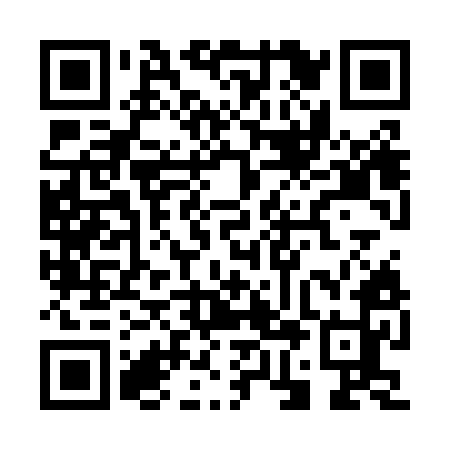 Prayer times for Kocevska Reka, SloveniaMon 1 Apr 2024 - Tue 30 Apr 2024High Latitude Method: Angle Based RulePrayer Calculation Method: Muslim World LeagueAsar Calculation Method: HanafiPrayer times provided by https://www.salahtimes.comDateDayFajrSunriseDhuhrAsrMaghribIsha1Mon4:576:401:055:347:299:062Tue4:556:391:045:347:319:083Wed4:536:371:045:357:329:104Thu4:516:351:045:367:339:115Fri4:486:331:035:377:359:136Sat4:466:311:035:387:369:157Sun4:446:291:035:397:379:168Mon4:426:271:035:407:399:189Tue4:396:261:025:417:409:2010Wed4:376:241:025:427:419:2111Thu4:356:221:025:427:429:2312Fri4:326:201:015:437:449:2513Sat4:306:181:015:447:459:2614Sun4:286:161:015:457:469:2815Mon4:266:151:015:467:489:3016Tue4:236:131:015:477:499:3217Wed4:216:111:005:487:509:3418Thu4:196:091:005:487:519:3519Fri4:166:081:005:497:539:3720Sat4:146:061:005:507:549:3921Sun4:126:0412:595:517:559:4122Mon4:096:0312:595:527:579:4323Tue4:076:0112:595:527:589:4524Wed4:055:5912:595:537:599:4725Thu4:025:5812:595:548:019:4826Fri4:005:5612:595:558:029:5027Sat3:585:5412:585:568:039:5228Sun3:565:5312:585:568:049:5429Mon3:535:5112:585:578:069:5630Tue3:515:5012:585:588:079:58